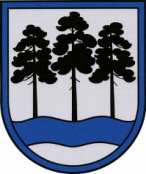 OGRES  NOVADA  PAŠVALDĪBAReģ.Nr.90000024455, Brīvības iela 33, Ogre, Ogres nov., LV-5001tālrunis 65071160, e-pasts: ogredome@ogresnovads.lv, www.ogresnovads.lv PAŠVALDĪBAS DOMES SĒDES  PROTOKOLA  IZRAKSTS95.Par biedrības “Ogres novada attīstībai” atbalstu dalībai Latvijas vides aizsardzības fonda izsludinātajā projektu konkursā“Īpaši aizsargājamo dabas teritoriju aizsardzības un apsaimniekošanas pasākumu plānošana dabas daudzveidības saglabāšanai”Ogres novada pašvaldības (turpmāk – Pašvaldība) Centrālā administrācija 2023.gada 16.martā  saņēma biedrības “Ogres novada attīstībai” (turpmāk – Biedrība) iesniegumu (reģistrēts Pašvaldībā ar Nr. 2-4.1/1380), kurā lūgts piešķirt atbalstu projektam “Īpaši aizsargājamās dabas teritorijas “Ogres ieleja” (turpmāk – ĪADT “Ogres ieleja”) dabas aizsardzības plāna aktualizēšana” (turpmāk – Projekts).Pašvaldības administratīvajā teritorijā atbilstoši Ilgtspējīgas attīstības stratēģijas 2022.-2034.gadam (turpmāk – Stratēģija) 2.2.apakšnodaļas 1.punktam kā viena no nozīmīgākajām dabas vērtībām ir noteikta ĪADT “Ogres ieleja”. Biedrība ir izvirzījusi vēlmi piedalīties Latvijas vides aizsardzības fonda (turpmāk – Fonds) projektu konkursā “Īpaši aizsargājamās dabas teritoriju aizsardzības un apsaimniekošanas pasākumu plānošana dabas daudzveidības saglabāšanai” (turpmāk – Projektu konkurss), jo Biedrības viens no darbības mērķiem ir veicināt Ogres novada administratīvās teritorijas ilgtspējīgu attīstību. Izvērtējot iesniegto iesniegumu, Biedrība ir kompetenta piedalīties Projektu konkursā un saņemt Pašvaldības līdzfinansējumu, jo Biedrībā darbojas vairākas citas biedrības – “Vides Aizsardzības asociācija”, “MEŽA PROJEKTI”, “Latvijas Vēžu un zivju audzētāju asociācija”, nodibinājums “Ogres novada attīstības fonds “O divi”” u.c., kuru interesēs ir darboties ar vides aizsardzības jautājumiem un to pasākumu īstenošanu. Pašvaldība, iepazīstoties ar Fonda izsludināto Projektu konkursa nolikumu un Dabas aizsardzības pārvaldes (turpmāk – DAP) informāciju, konstatēja, ka dabas aizsardzības plāns prioritāri izstrādājams īpaši aizsargājamās dabas teritorijās. ĪADT “Ogres ieleja” dabas aizsardzības plāns bija izstrādāts līdz 2018.gadam un vides aizsardzības un reģionālās attīstības ministrs to ir pagarinājis ar rīkojumu Nr.1-2/14 līdz 2023.gada 31.decembrim. Saskaņā ar Projektu konkursa nolikuma 2.1.apakšnodaļas 2.1.2.apakšpunktu, viena no atbalstāmajām aktivitātēm ir dabas aizsardzības plāna aktualizēšana. Biedrība Projekta ietvaros dabas aizsardzības plānu ĪADT “Ogres ieleja” aktualizēs, pamatojoties uz Stratēģiju un Ogres novada Attīstības programmu 2022.-2027.gadam (turpmāk – Attīstības programma).  Projekta galvenie uzdevumi ir noteikti kā Stratēģijas un Attīstības programmas noteiktās prioritātes.Stratēģijas 1.ilgtermiņa horizontālā prioritāte IP1 Videi draudzīgas rīcības paredz nodrošināt dabas un ainavisko vērtību saglabāšanu, atjaunošanu vai pilnveidošanu; saudzīgi un efektīvi izmantot gan neatjaunojamos, gan atjaunojamos dabas resursus. Stratēģijas 1.stratēģiskajam mērķim (turpmāk –  SM1) Ogres novadā ir izveidots līdzsvars starp dabas un vides kvalitāti un cilvēku vajadzībām Attīstības programmā ir pakārtota 1.vidējā termiņa prioritāte (turpmāk – VTP1) VTP-1 Efektīva vides pārvaldība. Minētajai vidējā termiņa prioritātei ir izvirzīti 11 uzdevumi, tostarp:[1] U-1.1. Attīstīt videi draudzīgu transportsistēmu un vienotu, integrētu un drošu veloceliņu tīklu, uzlabojot apdzīvoto vietu iekšējo un ārējo sasniedzamību, atpūtas vietu pieejamību;[2] U-1.10. Nodrošināt sistemātisku un plānveida sabiedrības izglītošanu par vides jautājumiem;[3] U-1.11. Nodrošināt vides kvalitātes saglabāšanu, vides risku mazināšanu, dabas resursu aizsardzību un racionālu apsaimniekošanu.Atbilstoši Projektu konkursa nolikuma (turpmāk – Nolikums) 4.2.1.punktam Projekta kopējais finansējums no Fonda līdzekļiem ir 65 000,00 EUR. Biedrības dalības Projektu konkursā gadījumā  Projekta līdzfinansējumam saskaņā ar Nolikuma 4.2.2.punktu jābūt vismaz 10% apmērā no kopējām Projektā paredzētajām attiecināmajām izmaksām.Projekta rezultātā, piesaistot ekspertus un organizējot darba grupas no vietējiem iedzīvotājiem, nevalstiskām organizācijām, uzņēmējiem un Pašvaldības pārstāvjiem, tiks īstenots Projekts. Projekta galvenais mērķis ir veicināt ilgtspējīgu pārvaldību un apsaimniekošanu atbilstoši Pašvalību likuma 4.panta pirmās daļas 20.punktam.Ievērojot iepriekš minēto, pamatojoties uz likuma “Par Īpaši aizsargājamām dabas teritorijām” 18.pantu, Pašvaldību likuma 4.panta pirmās daļas 20.punktu, Ministru kabineta noteikumiem Nr.686 “Noteikumi par īpaši aizsargājamās dabas teritorijas dabas aizsardzības plāna saturu un izstrādes kārtību” 13.punktu, Stratēģijas 4.1.daļā SM1, un Attīstības programmas VTP1 noteiktajām prioritātēm,balsojot: ar 19 balsīm "Par" (Andris Krauja, Artūrs Mangulis, Atvars Lakstīgala, Dace Kļaviņa, Dace Māliņa, Dace Veiliņa, Daiga Brante, Dainis Širovs, Dzirkstīte Žindiga, Egils Helmanis, Ilmārs Zemnieks, Indulis Trapiņš, Jānis Iklāvs, Jānis Kaijaks, Jānis Siliņš, Kaspars Bramanis, Pāvels Kotāns, Raivis Ūzuls, Rūdolfs Kudļa), "Pret" – nav, "Atturas" – nav, Ogres novada pašvaldības dome NOLEMJ:Atbalstīt Biedrības dalību Latvijas vides aizsardzības fonda rīkotajā projektu konkursā “Īpaši aizsargājamo dabas teritoriju aizsardzības un apsaimniekošanas pasākumu plānošana dabas daudzveidības saglabāšanai” ar projektu “ĪADT “Ogres ieleja” dabas aizsardzības plāna aktualizēšana” (turpmāk – Projekts), nosakot Ogres novada pašvaldības līdzfinansējumu 10% apmērā ar kopējo Projekta finansējumu 72 222,22 (septiņdesmit divi tūkstoši divi simti divdesmit divi  euro un 22 centi) kopā ar PVN, no kura Latvijas vides aizsardzības fonda apmērs ir 65 000 (sešdesmit pieci tūkstoši euro un 00 centi) kopā ar PVN un Pašvaldības līdzfinansējums ir 7222,22 (septiņi tūkstoši divi simti divdesmit divi euro un 22 centi) kopā ar PVN uz periodu no 2023.-2025.gada jūnijam (plānotā finanšu plūsma – 1805,56 EUR 2023.gadā, 3611,00 EUR 2023.gadā, 1805,56 EUR 2025.gadā).Projekta apstiprināšanas gadījumā piešķirt līdzfinansējumu 7222,22 EUR apmērā (septiņi tūkstoši divi simti divdesmit divi euro un 00 centi) Projektam “ĪADT “Ogres ieleja” dabas aizsardzības plāna aktualizēšana” 2023.gadā no Pašvaldības budžeta līdzekļiem “Izdevumi Neparedzētiem gadījumiem” un 2024; 2025.gada Pašvaldības budžeta.Kontroli par lēmuma izpildi uzdot Ogres novada pašvaldības izpilddirektora vietniecei D.Bārbalei.(Sēdes vadītāja,domes priekšsēdētāja E.Helmaņa  paraksts)Ogrē, Brīvības ielā 33Nr.32023.gada 30.martā